江西省2022年成人高考报名温馨提示及南康区报名点线下资格审核注意事项一、江西省2022年成人高考报名温馨提示全国成人高等学校招生全国统一考试是国家教育考试的重要组成部分，是国家选拔和培养人才的重要方式。国家承认学历的各类高、中等学校在校生以外的从业人员和社会其他人员，可报名参加各类成人高考。为使成人高考报名工作顺利进行，温馨提示如下：（一）认准报名网站参加成人高考报名的考生必须通过江西省教育考试院官网“江西省成人高考网上报名系统”进行报名，进入方法有两种：一是登录“江西省教育考试院网”（http://www.jxeea.cn）→“网上报名”→“成人高考网上报名”→“江西省成人高考网上报名系统”。二是登录江西省教育厅-“江西教育网”（http://jyt.jiangxi.gov.cn）→“教育考试网”→“网上报名”→“成人高考网上报名”→“江西省成人高考网上报名系统”。在其他网站报名均为无效报名。（二）掌握报名时间江西省2022年成人高考报名采取网上报名，线上和线下资格审核相结合方式。参加成人高考报名的考生要注意报名时间节点，按流程在规定时间内完成网上注册，网上上传证件资格材料、完善信息，资格审核，网上填报志愿、缴费。报名时间如下。1.网上注册时间：9月13日9:00至15日17:00。2.网上上传证件资格材料、完善信息时间：9月13日9：00至16日17:00。3.资格审核时间线上资格审核：9月15日至20日；线下资格审核：9月20日至26日。每日资格审核时间由各地自定。4.填报志愿、网上缴费时间：9月15日至28日，每日6：00至22：00。（三）完成报名全流程所有参加统一考试的考生以及报考“二元制”改革试点学校、申请免试入学的考生，均须办理成人高考报名手续。1.网上注册。考生凭本人姓名、居民身份证号和手机号在规定的时间进行网上注册、网上签订《考生诚信考试承诺书》。2.网上完善个人信息、上传材料。注册成功后，根据要求完善个人信息、上传符合规定要求的本人免冠电子证件照片；根据自身条件选择报考资格类别、投档优惠加分项目，上传相应证明材料原件照片；选择资格审核点。3.在规定的时间内根据提示等待网上审核结果或根据提示到选择的资格审核点现场进行线下资格审核，完成报名资格审核的相关流程。4.在规定的时间内网上填报志愿、缴纳报考费，打印《江西省2022年成人高考报名信息确认表》，完成整个报名流程。（四）准备需要上传的材料一是身份证件。参加成人高考报名的考生，必须上传二代居民身份证原件（临时身份证无效），港澳居民上传《港澳居民来往内地通行证》或《港澳居民居住证》，台湾居民上传《台湾居民来往大陆通行证》或《台湾居民居住证》，外国侨民上传《外国人永久居留身份证》。这些身份证件的有效期须在2022年11月6日以后。二是照片。所有报名考生均须上传本人免冠电子证件照片，需按《江西省成人高考网上报名免冠电子证件照片要求》（见附件1）准备本人照片。三是学历证书。报考高中起点升本、专科的考生，须上传高级中等教育学校毕业或同等学力有关证明（同等学力认定：初中毕业满三年，截至2022年9月1日）；报考专科起点升本科的考生，须上传经教育部审定核准的国民教育系列高等学校或高等教育自学考试机构颁发的大学专科毕业证书（或以上证书、本科结业证书）。在中国高等教育学生信息网（简称“学信网”，网址www.chsi.com.cn）无法查询到本人专科学历信息的报考专升本考生，需自行前往学信网申请学历认证，经审定核准可在学信网查询到本人学历信息后，上传“中国高等教育学历认证报告”。中等教育学校毕业证书遗失的报考高中起点考生，需自行向原毕业学校申请出具学历证明书，经主管部门验印后，上传“学历证明书”。四是申请享受免试入学或加分政策的，还须上传相应资格证明材料。五是报考医学类的，还须上传相关执业资格证书和工作单位证明。（五）做好个人疫情防控需到现场进行线下资格审核的报名考生，要及时主动了解资格审核点属地防疫要求，严格落实有关报备、核酸检测、隔离管控、健康监测等防疫措施，申领健康码，做好报名前14天体温自我监测并如实填写“健康承诺书”（见附件2），按时到现场进行线下资格审核。进入线下资格审核场所须佩戴口罩，落实“一测一扫三查验”，即测体温、扫“场所码”、查验健康码、行程码、核酸检测阴性证明，凭二代居民身份证、“健康承诺书”进入现场。在线下资格审核过程中，如出现发热、干咳、乏力、鼻塞、流涕、咽痛、嗅（味）觉减退、腹泻等症状，应立即向工作人员报告，按照防疫相关程序处置。（六）学习《招生简章》报名前，“江西省教育考试院网”将发布《江西省2022年成人高等学校招生简章》，报考者要认真学习《招生简章》内容，按规定要求准确填报、完整上传材料。二、南康区报名点线下资格审核注意事项（一）线下资格审核时间9月20日—26日（上午8:30-12:00,下午14:30-17:30）（二）线下资格审核地点南康区益民路10号（南康区教科体局4楼教育考试中心），联系电话：0797-6646932。（三）有关要求1.按预定的时间要求，带齐线上审核时指定的相关材料原件及复件件到达指定地点审核。需到现场进行线下资格审核的报名考生，要及时主动了解我区防疫要求，按照我区最新的防疫要求做好个人防护。有前往风险地区或发现本土病例但尚未划定风险区域的人员，被属地要求集中隔离、居家健康监测的人员，不得前来现场验证。该类人员可委托他人带齐材料前来现场核验。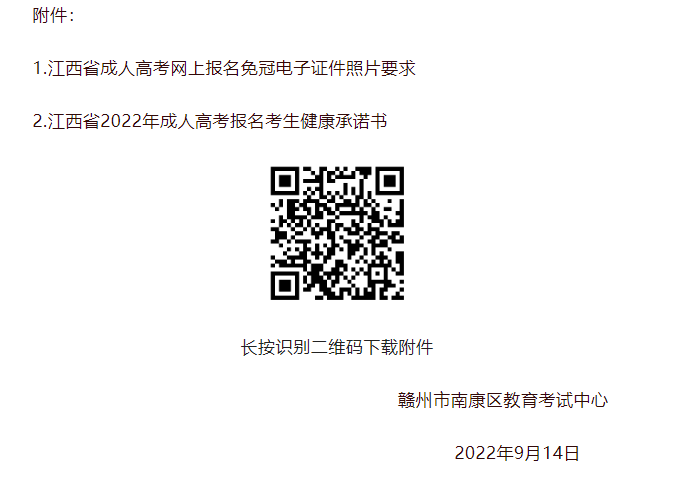 